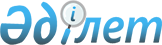 О внесении изменений и дополнений в постановление Правительства Республики Казахстан от 26 сентября 2008 года № 892Постановление Правительства Республики Казахстан от 8 мая 2009 года № 671      Правительство Республики Казахстан ПОСТАНОВЛЯЕТ: 



      1. Внести в постановление Правительства Республики Казахстан от 26 сентября 2008 года № 892 «О подписании Протокола о внесении изменений и дополнений в Соглашение между Правительством Республики Казахстан и Правительством Российской Федерации об особенностях правового регулирования деятельности предприятий, учреждений и организаций железнодорожного транспорта от 18 октября 1996 года» следующие изменения и дополнения: 



      в пункте 2 слова «Министра транспорта и коммуникаций Республики Казахстан Ахметова Серика Ныгметулы» заменить словами «Министра транспорта и коммуникаций Республики Казахстан Кусаинова Абельгази Калиакпаровича»; 



      в проекте Протокола о внесении изменений и дополнений в Соглашение между Правительством Республики Казахстан и Правительством Российской Федерации об особенностях правового регулирования деятельности предприятий, учреждений и организаций железнодорожного транспорта от 18 октября 1996 года, одобренного указанным постановлением: 



      в статье 1 : 

      в абзаце шестом подпункта 1) слова «обеспечивающие предоставление услуг и перевозку пассажиров и грузов, в том числе услуги грузоотправителям и грузополучателям, железнодорожникам и членам их семей» заменить словами «обеспечивающие предоставление услуг, в том числе перевозку пассажиров и грузов, иных услуг грузоотправителям и грузополучателям, а также обслуживающие железнодорожников и членов их семей»; 



      в абзаце третьем подпункта 3) слова «и охранные зоны» исключить; 



      в абзаце седьмом подпункта 4) после слова «милиции» дополнить словом «(полиции)»; 



      абзац десятый подпункта 5) изложить в следующей редакции: 

      «Охранные службы государства одной Стороны, выбранные этой Стороной для охраны железнодорожных объектов, вправе получать лицензию на охранную деятельность и осуществлять ее на территории государства другой Стороны в соответствии с законодательством этой Стороны, в том числе с правом найма граждан государств обеих Сторон.»; 



      подпункт 6) исключить; 



      подпункт 7) считать подпунктом 6). 



      2. Настоящее постановление вводится в действие со дня подписания.        Премьер-Министр 

      Республики Казахстан                       К. Масимов 
					© 2012. РГП на ПХВ «Институт законодательства и правовой информации Республики Казахстан» Министерства юстиции Республики Казахстан
				